                  THE MILLBURY WOMEN’S CLUBANNUAL PANSY SALETO BENEFIT PANCREATIC CANCER ALLIANCE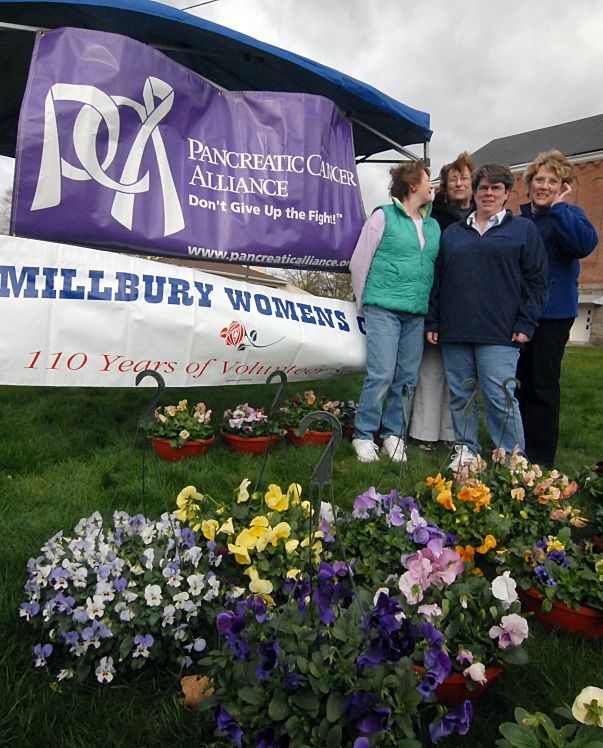 FRIDAY, MARCH 31ST, 202311:00 TO 4:00 PMVFW CHARLES F. MINNEY POST #316 S.MAIN STREET, MILLBURY, MA 01527We recommend you preorder Please contact ~ Marylou Mulhane at 508.865.9831 or Email mlmulhane1@gmail.comThe Millbury Women’s Club is proud to be celebrating its 16th year selling pansies to support the Pancreatic Cancer Alliance and groundbreaking pancreatic cancer research at UMass Medical School.  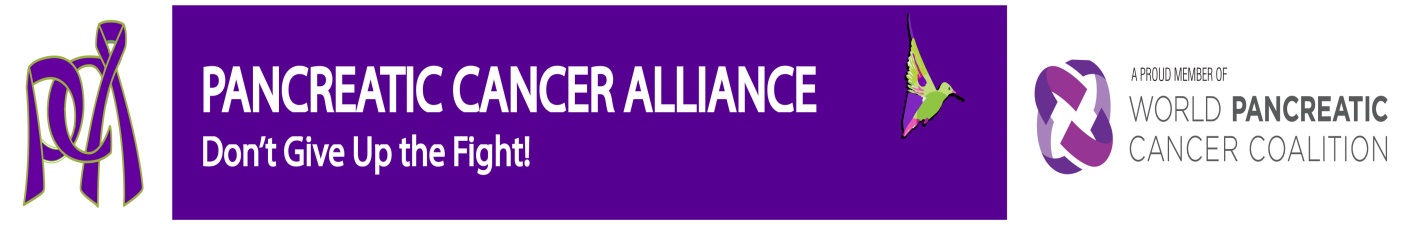 